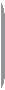 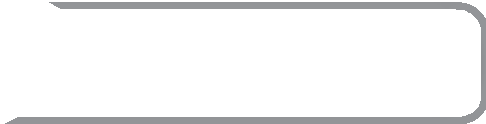 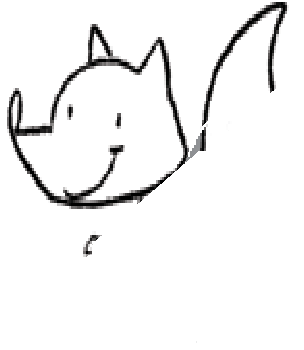 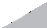 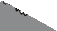 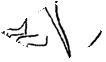 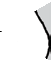 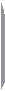 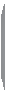 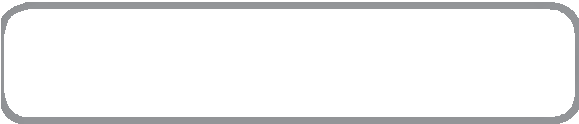 Nombre: __________________________________ Remarca las líneas onduladas con rojo y las rectas con verde. Circula con azul la figura que está arriba de la palmera. Ilumina con amarillo las figuras que tengan forma de círculo.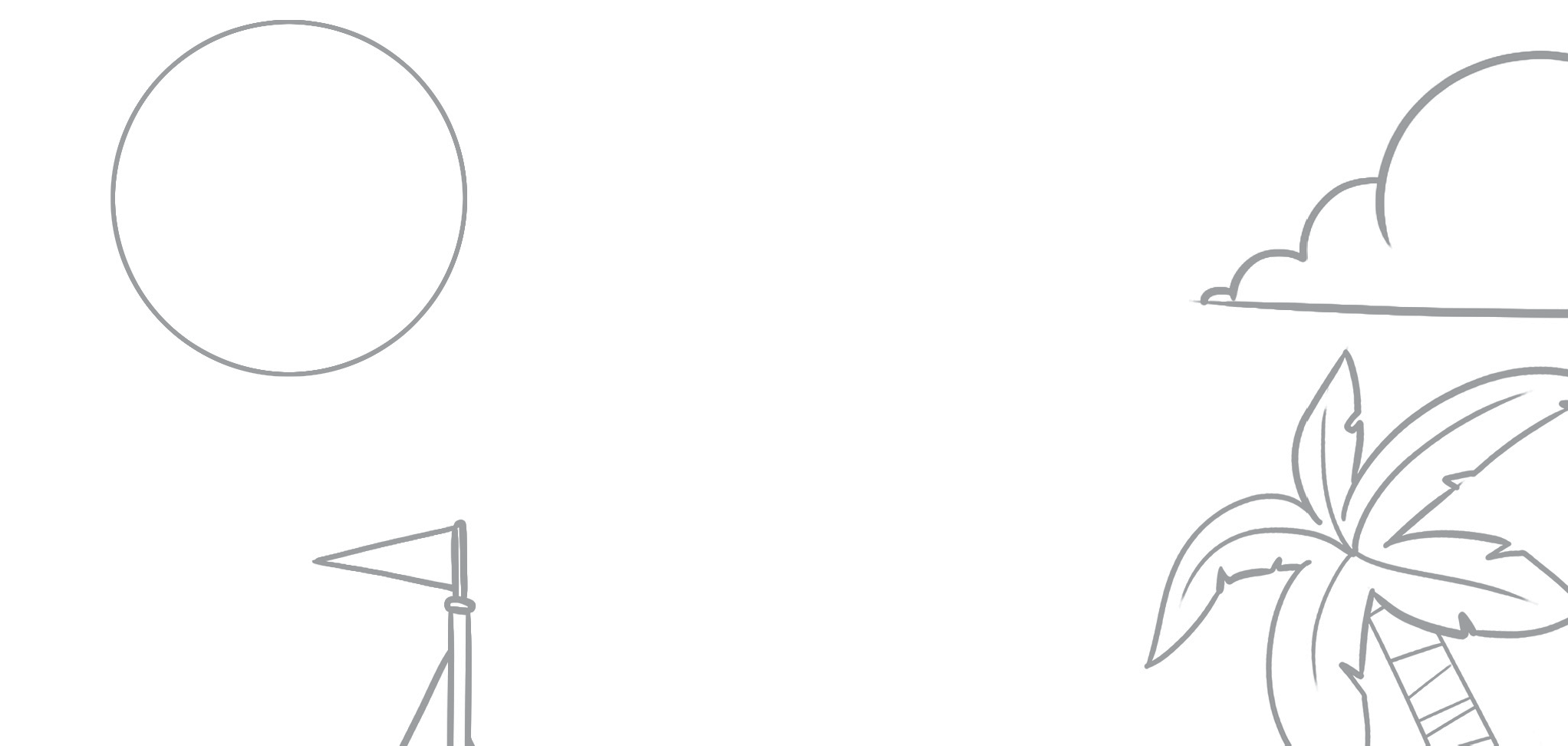 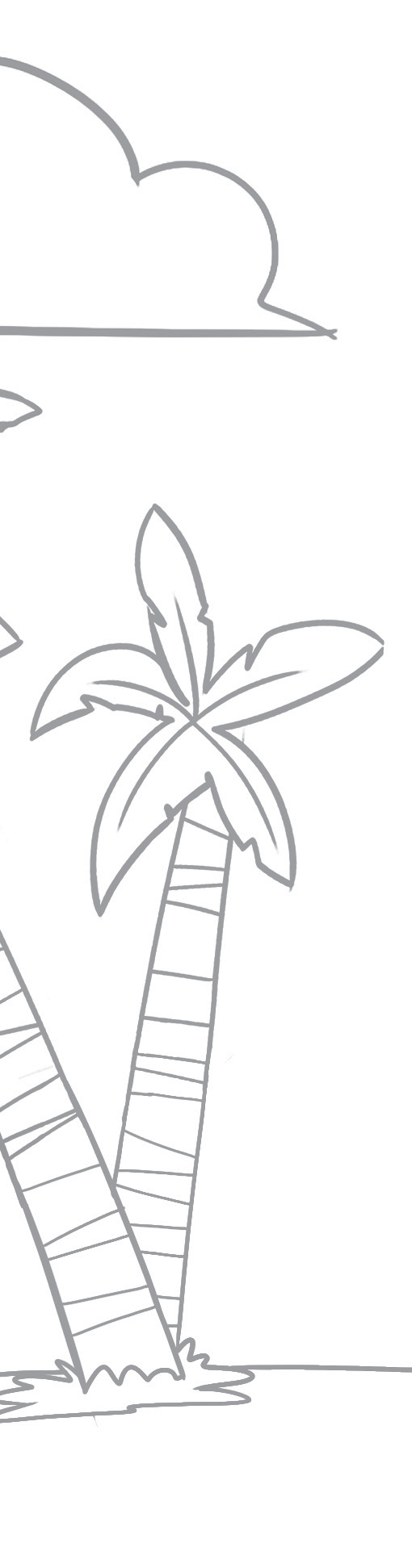 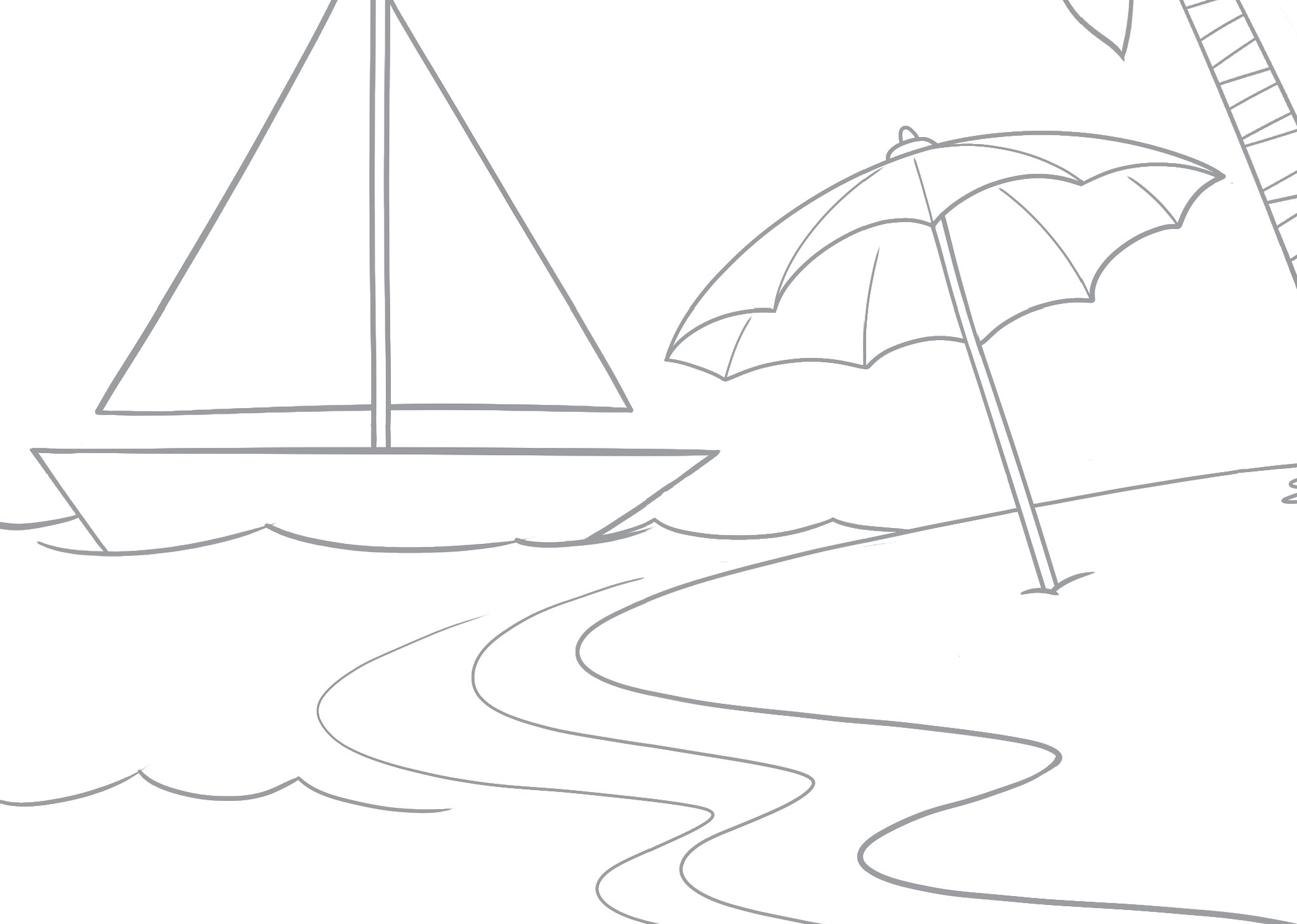 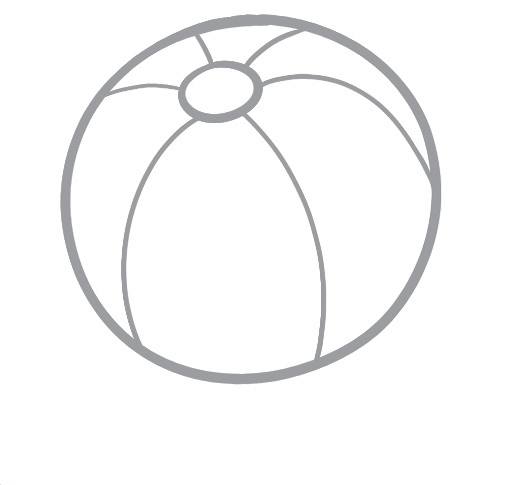 © EDELVIVES/MATERIAL FOTOCOPIABLE AUTORIZADO